Lab Safety Form for Student EmployeesBy signing the form below, research team directors confirm that they have informed the students employed in their laboratories of proper lab work procedures and of the particular risks involved in working in their respective labs. The form below complies with the regulations of the Israel Ministry of Labor and Welfare.Students must submit the signed lab safety form to the research student office. Research proposals unaccompanied by a signed lab safety form will not be approved.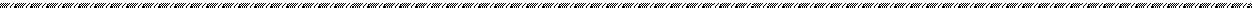 Research Team Director StatementI hereby affirm that I regularly inform each person employed in my laboratory (including instrument cleaners, animal caretakers, students, research team members and physicians) of proper lab work procedures and of the risks involved in working in my laboratory.Date	Research Team Director’s Name	Rank	SignatureStudent Employee StatementI hereby affirm that	has informed me of the risks involved in working inHis/her laboratory, of proper labwork procedures, and of the various precautions to be taken, and that I understand the Faculty of Medicine’s safety rules and regulations, including:Safety regulations for working with radioactive substancesSafety regulations for working with chemical substancesSafety regulations for working with biological agentsGeneral safety regulationsI understand that by signing this statement I am not waiving my personal rights for indemnity, reparation and damages in the case of injury or harm._____________ 	________________________________		 _____________________ Date 			Student Employee’s Name		 	Signature